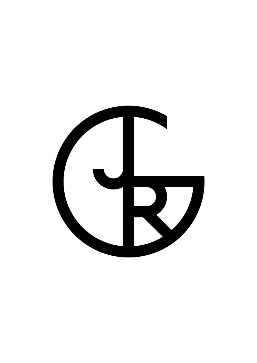 Krajský úřad Pardubického krajeprostřednictvím ředitelkyGymnázia Josefa Ressela, Chrudim, Olbrachtova 291537 01 Chrudim IVzákonný zástupce (jméno, příjmení, adresa)			V                              dneOdvolání proti nepřijetíOdvolávám se ve smyslu § 60 odst. 19 školského zákona proti rozhodnutí ředitelky školyo nepřijetí mého syna – mé dcery.....................................................................ke vzdělávání v prvním ročníku čtyřletého gymnázia.Syn – dcera má velký zájem o studium v této škole.  V případě, že někdo z přijatých uchazečů neodevzdá zápisový lístek, věřím, že bude možno mému odvolání vyhovět.podpis zákonného zástupce